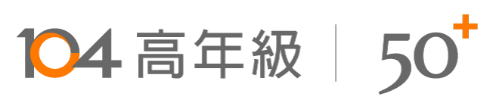 NEWS RELEASE 新聞稿請立即發佈                                       2023年4月26日共3頁 中高齡就業case 2：戴娜中高齡外商主管退休後門市打工 社區主顧老奶奶青睞 重啟人際互動　　「跨產業職務的新工作好惶恐！怕學不會、做不好怎麼辦？」63歲的戴娜原本是外商公司的行政主管，因為公司優退政策而離開，但她不想完全退休，待業近一年，投了300封履歷都是無聲卡！後因104人力銀行「高年級50+」媒合成功，她找到新東陽門市的新工作。第一次直接面對客人，戴娜把自己當成大學剛畢業的新鮮人。她已在門市工作一年多，是老主顧來店購物時的聊天對象，顧客會問她：「你明天會不會在這裡？」、「我明天再來找你」。戴娜非常喜歡人群，從行政主管到門市打工，她已成功開啟與人互動新的職能。戴娜訪談全集，歡迎收聽104職涯診所Podcast【EP135高齡進行式！（一）：橘世代如何重返職場？】、【EP136高齡進行式！（二）：零售、餐飲是橘世代新戰場】投300封履歷無回音　待業長達一年　　戴娜在食品業服務超過20年，曾在外商擔任設備供應部主任，因組織調整，含她在內針對服務滿20年或60歲以上的員工提出優退方案，因當時的工作內容已與最初應徵的職務不同，在工作有點壓力下她選擇退休，但突然退下來自覺身心尚未準備好，3個月後又積極找工作。　　104人力銀行詢問45歲以上求職者的求職感受，0分感受最差、10分感受最好，平均分數4.28分，整體感受度偏差，其中，未達標準5分的比例高達51.3%，顯示求職過程遭遇困難。戴娜退休再就業找尋工作時，也遭遇難題，幾乎每天都在找工作，只要覺得合適的職缺，她就寄出履歷表，每天投遞3至5封，但就是沒回音，待業期間長達一年。從行政主管到大齡店員　把自己當作大學新鮮人　　經過104人力銀行「高年級50+」媒合，戴娜目前新東陽門市工作，負責產品銷售、結帳與商品補貨陳列。回憶起上班第一天進入店裡，戴娜覺得很惶恐，因很多事情是以前沒接觸過的，很怕自己學不會、做不好，過去在外商擔任行政總務類工作時，用電腦並打幾通電話就能把事情搞定，現在要直接接觸客人，介紹完產品後，客人買不買單馬上就知道結果，當客人不買時就會有失落感。面對新的挑戰，她把自己當成剛大學畢業的新鮮人，不要因年紀大而設限，快速適應新工作。零售業面對人群  開啟善與人互動的新職能　　「請問你需要幫忙嗎？」只要有顧客在店裡，熱情的戴娜就會主動向前，時間久了，常來的顧客都已認得她了。她分享，這名老奶奶每次到店消費總是大聲嚷嚷，自從她幫老奶奶先拿好固定購買的香香豆和筍豆之後，老奶奶就會開始和她分享自己的生活，甚至孫女考上台大，還會來店裡選購要送給朋友的商品。另外，也曾有名客人，因信用卡沒簽名差點讓戴娜賠錢，不過，戴娜在這位客人購物過程中，主動協助拿東西的暖心舉動，即使顧客已經走遠，也願意馬上再返回店裡幫忙補簽名。「你明天會不會在這裡？」、「我明天再來找你」是她常聽到顧客的反饋，即便簡單但給她深深的肯定與鼓勵。　　經過門市的工作，戴娜發現，原來她也能做門市的工作，而且透過第一線的銷售，發現自己非常喜歡人群，在職涯第二春，開啟她善與人互動的新職能。關於104資訊科技集團 104人力銀行成立於1996年，2006年以「一零四資訊科技股份有限公司」於台灣證券交易所掛牌，成為台灣第一家上市的網路公司，穩居台灣流量最多的人力資源服務網站，持續以成為華人地區人力資源領導品牌為使命。全集團追求產業創新，以C.M.O.S.四大核心概念（cloud雲端、mobile行動、open開放、social社群）提供多元職涯服務及人才管理解決方案，包括網路求職求才、職涯競爭力、中高階獵才、企業大師、人資管理系統、測驗評量、人資顧問諮詢等，2014年起提供學生探索天賦與職涯方向的生涯服務，2017年推出高年級服務讓面臨退休或已經退休的職場前輩繼續發揮價值，2021年成立高年級50+人力銀行，協助中高齡再就業再健康的自立模式、解決企業缺工，善盡企業社會責任。如需進一步資料，請上104企業網站：corp.104.com.tw。新聞聯絡人： 公共事務部 品牌公關
洪德諭 Terry.HongTel：(02)2912-6104 ext. 6868公共事務部 品牌公關
洪德諭 Terry.HongMobile：0987-576-104公共事務部 品牌公關
洪德諭 Terry.HongFax：(02)7702-7104公共事務部 品牌公關
洪德諭 Terry.HongEmail：公共事務部 品牌公關
洪德諭 Terry.HongAdd：新北市新店區寶中路119號3樓